Nej till förstudie om FöglötunnelnLandskapsregeringen föreslår ett anslag om 500.000 euro för ytterligare utredningar och provborrningar för Föglö-tunneln. Det är inte längre befogat eller ansvarsfullt att använda pengar på ett projekt som saknar parlamentariskt stöd för att förverkligas. Projektet har sedan länge visat sig vara för kostsamt att genomföra.  Landskapsregeringen har dessutom ännu inte presenterat en långsiktig plan för skärgårdstrafiken, och det råder stor oenighet också bland regeringspartierna.  Skärgårdstrafiken är en mycket större helhet där det behövs krafttag och pengar på att byta ut den ålderstigna flottan till nytt fossilfritt tonnage.FÖRSLAGMoment: 976000 Infrastrukturinvesteringar (R)Ändring av anslag: sänks med 500 000 euroMomentmotivering: Följande text stryks; ”Inom projektet fast förbindelse till Föglö påbörjas en förstudie, inklusive geotekniska och geologiska undersökningar i syfte att kartlägga förutsättningarna för projektets genomförande. För arbetet ingår ett anslag om 500.000: Materialet skall även ligga till grund för en ansökan om extra anslag.”Mariehamn den 11 november 2022Jessy EckermanNina FellmanCamilla Gunell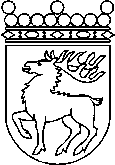 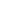 Ålands lagtingBUDGETMOTION nr  19/2022-2023BUDGETMOTION nr  19/2022-2023Lagtingsledamot DatumJessy Eckerman m.fl. 2022-11-11Till Ålands lagtingTill Ålands lagtingTill Ålands lagtingTill Ålands lagtingTill Ålands lagting